Карточка инвестиционной площадки №4                                                              2023 год Наименование инвестиционной площадки        Для строительства  и эксплуатации промышленного объекта  Схема расположения инвестиционной площадкиКоординаты:Вид зоны, в которой находится инвестиционная площадка (ст. 35 ГрК РФ):-жилая -общественно-деловая-производственная, инженерной и транспортной инфраструктур-сельскохозяйственного использования-рекреационного назначения-особо охраняемая территория-специального назначения и т.д.Вид разрешенного использования земельных участков (в соотв. с приказом Минэконом РФ от 01 сентября 2014 года №540):-сельскохозяйственное использование-жилая застройка-общественное использование объектов капитального строительства-предпринимательство-отдых (рекреация)-производственная деятельность-транспорт-обеспечение обороны и безопасности-деятельность по особой охране и изучению природы-использование лесов-водные объекты-земельные участки (территории) общего пользования-земельные участки общего назначения и т.д.Тип площадки:гринфилдАдрес инвестиционной площадки (местоположение)Белгородская обл., Ровеньский район, п. Ровеньки, ул. ДанцеваОбщая площадь площадки, кв.м110 000Сведения о правообладателе на земельный участок и объекты недвижимостиКонтактные данные (Ф.И.О., должность, тел., факс., адрес эл. почты)Хлапонин Александр Анатольевич, глава администрации городского поселения «Посёлок Ровеньки»,  тел. 8(47238)5-54-51, possovet@ro.belregion.ruОсновные параметры зданий и сооружений, расположенных на площадкенетВид права собственностиГосударственная собственность не разграниченаУдаленность:от ближайшего районного центранаходится в п.Ровенькиот аэропортаБелгород – 262 кмот железнодорожных путейг.Россошь – 77 км, г.Валуйки – 86 кмНаличие автомобильных подъездных путей к площадкеавтодорога, покрытие – асфальтИнфраструктура:Газ, куб. м/час, давление, протяженностьнет (есть возможность подключения)Электроэнергия, кВтнет (есть возможность подключения)Отопление Гкал/часнетВодоснабжение, куб. м/годнет (есть возможность подключения)Очистные сооружения, куб. м/годнетКотельные установки, кВТнетИная имеющаяся инфраструктуранетДополнительная информация Паспорт инвестиционной площадки (документ.docx)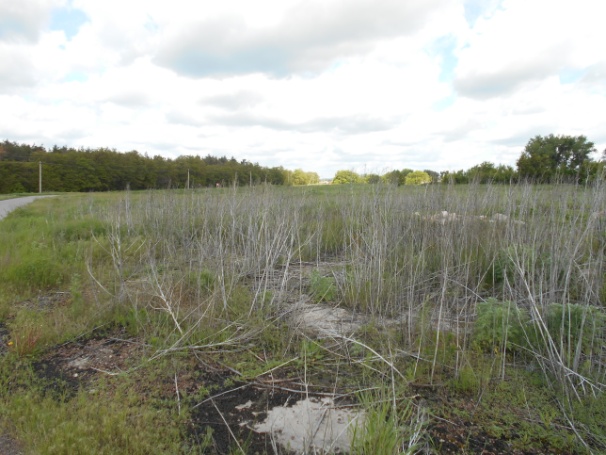 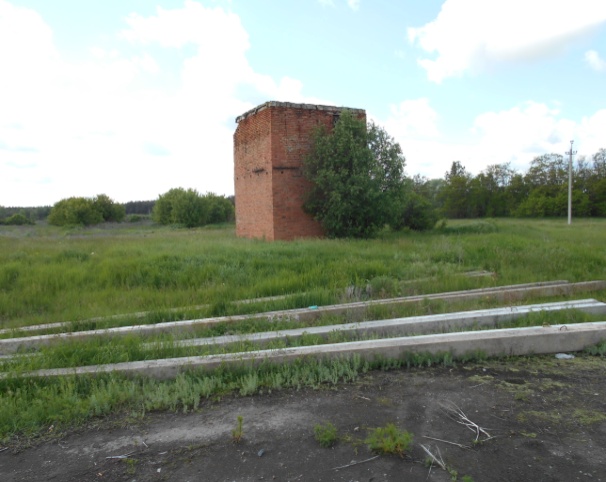 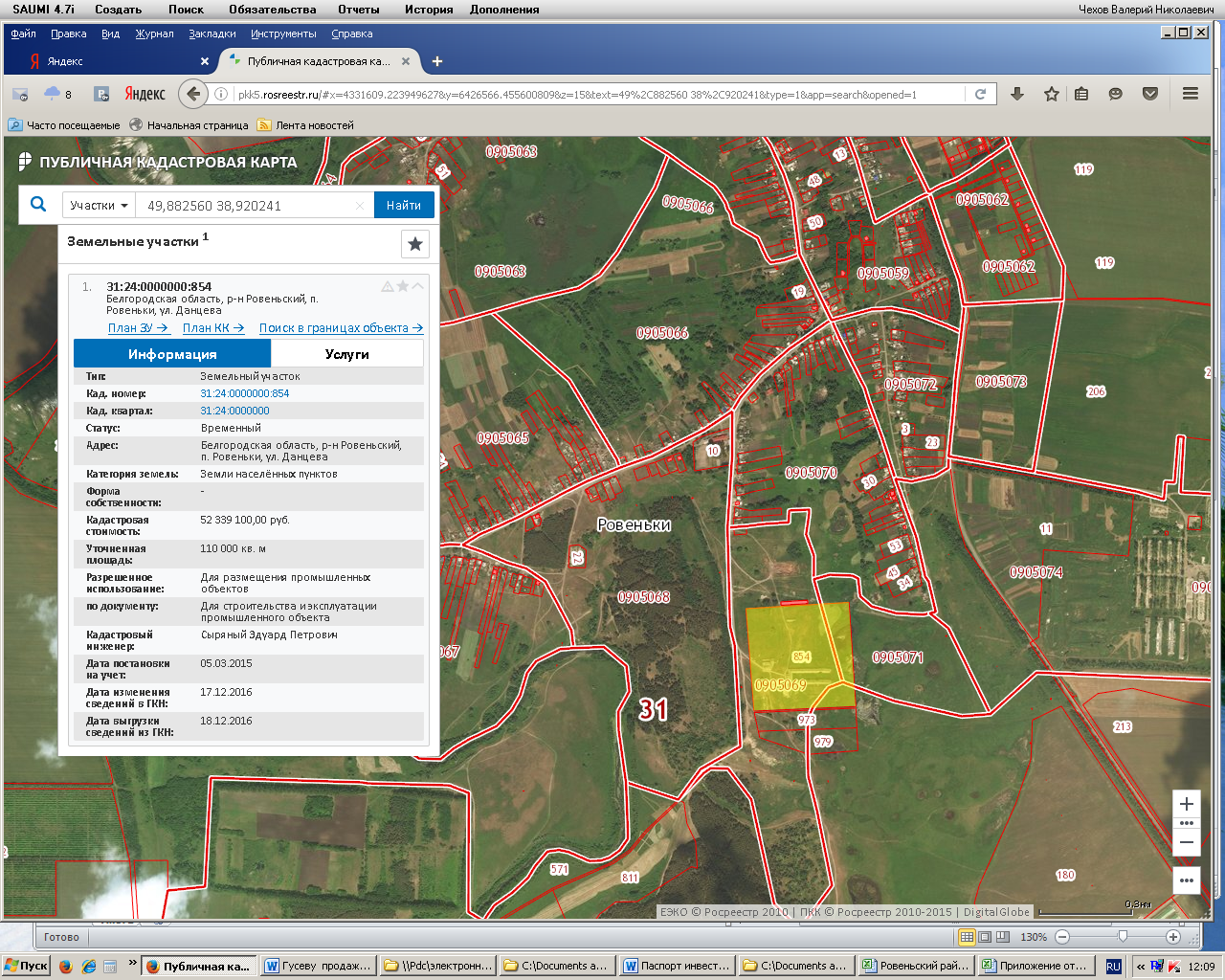 